FICHA DE INSCRIÇÃO DE CHAPAS PARA ELEIÇÃO DO DIRETÓRIO ACADÊMICO DO CURSO TECNOLOGIA EM TOXICOLOGIA AMBIENTAL - DATTINSCRIÇÕES DE CHAPAS: 04/05/2017 à 10/05/2017 Local: por email para gabriel.eberl@gmail.comHorário: durante o período de inscrição, das 9hs às 15hs.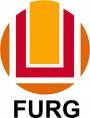 UNIVERSIDADE FEDERAL DO RIO GRANDEINSTITUTO DE CIÊNCIAS BIOLÓGICASCURSO SUPERIOR TECNOLOGIA EM TOXICOLOGIA AMBIENTALNome da Chapa:Nome da Chapa:Nome da Chapa:CargoNomeMatrículaPresidenteCoordenação de Administração (2 integrantes)Coordenação de Administração (2 integrantes)Coordenação de ComunicaçãoCoordenação de Extensão (2 integrantes)Coordenação de Extensão (2 integrantes)Coordenação de Finanças